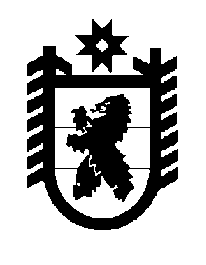 Российская Федерация Республика Карелия    ПРАВИТЕЛЬСТВО РЕСПУБЛИКИ КАРЕЛИЯРАСПОРЯЖЕНИЕот  15 сентября 2017 года № 512р-Пг. Петрозаводск В целях реализации Региональной адресной программы по переселению граждан из аварийного жилищного фонда на 2014 – 2017 годы, утвержденной постановлением Правительства Республики Карелия от 23 апреля 2014 года 
№ 129-П, в соответствии с частью 11 статьи 154 Федерального закона 
от 22 августа 2004 года № 122-ФЗ «О внесении изменений в законодательные акты Российской Федерации и признании утратившими силу некоторых законодательных актов Российской Федерации в связи с принятием федеральных законов «О внесении изменений и дополнений в Федеральный закон «Об общих принципах организации законодательных (представительных) и исполнительных органов государственной власти субъектов Российской Федерации» и «Об общих принципах организации местного самоуправления в Российской Федерации», учитывая решение Совета Кемского городского поселения от 31 августа 2017 года № 4-14/52 «О приеме в муниципальную собственность Кемского городского поселения имущества из государственной собственности Республики Карелия»:1. Утвердить перечень государственного имущества Республики Карелия, передаваемого в муниципальную собственность Кемского городского поселения, согласно приложению к настоящему распоряжению.2. Казенному учреждению Республики Карелия «Управление капитального строительства Республики Карелия» совместно с администрацией Кемского муниципального района обеспечить подписание передаточного акта и представить его на утверждение в Государственный комитет Республики Карелия по управлению государственным имуществом и организации закупок.3. Право муниципальной собственности на передаваемое имущество возникает с момента утверждения передаточного акта. Временно исполняющий обязанности
 Главы Республики Карелия                                                   А.О. ПарфенчиковПриложение к распоряжению ПравительстваРеспублики Карелияот 15 сентября 2017 года № 512р-ППеречень государственного имущества Республики Карелия, передаваемого в муниципальную собственность Кемского городского поселения_____________№ п/пНаименование имуществаАдрес местонахождения имуществаИндивидуализирующие характеристики имущества1234Жилое помещениег. Петрозаводск, проезд Морозный, д. 1, кв. 1квартира общей площадью 56,60 кв. м, расположенная на 1-м этаже 5-этажного жилого дома Жилое помещениег. Петрозаводск, проезд Морозный, д. 1, кв. 2квартира общей площадью 69,30 кв. м, расположенная на 1-м этаже 5-этажного жилого дома Жилое помещениег. Петрозаводск, проезд Морозный, д. 1, кв. 5квартира общей площадью 47,60 кв. м, расположенная на 1-м этаже 5-этажного жилого дома Жилое помещениег. Петрозаводск, проезд Морозный, д. 1, кв. 7квартира общей площадью 44,50 кв. м, расположенная на 1-м этаже 5-этажного жилого дома Жилое помещениег. Петрозаводск, проезд Морозный, д. 1, кв. 8квартира общей площадью 56,30 кв. м, расположенная на 2-м этаже 5-этажного жилого дома Жилое помещениег. Петрозаводск, проезд Морозный, д. 1, кв. 9квартира общей площадью 69,00 кв. м, расположенная на 2-м этаже 5-этажного жилого дома Жилое помещениег. Петрозаводск, проезд Морозный, д. 1, кв. 10квартира общей площадью 44,50 кв. м, расположенная на 2-м этаже 5-этажного жилого дома Жилое помещениег. Петрозаводск, проезд Морозный, д. 1, кв. 14квартира общей площадью 44,10 кв. м, расположенная на 2-м этаже 5-этажного жилого дома 1234Жилое помещениег. Петрозаводск, проезд Морозный, д. 1, кв. 15квартира общей площадью 56,30 кв. м, расположенная на 3-м этаже 5-этажного жилого дома Жилое помещениег. Петрозаводск, проезд Морозный, д. 1, кв. 16квартира общей площадью 69,00 кв. м, расположенная на 3-м этаже 5-этажного жилого дома Жилое помещениег. Петрозаводск, проезд Морозный, д. 1, кв. 21квартира общей площадью 44,10 кв. м, расположенная на 3-м этаже 5-этажного жилого дома Жилое помещениег. Петрозаводск, проезд Морозный, д. 1, кв. 22квартира общей площадью 56,30 кв. м, расположенная на 4-м этаже 5-этажного жилого дома Жилое помещениег. Петрозаводск, проезд Морозный, д. 1, кв. 23квартира общей площадью 68,90 кв. м, расположенная на 4-м этаже 5-этажного жилого дома Жилое помещениег. Петрозаводск, проезд Морозный, д. 1, кв. 28квартира общей площадью 44,20 кв. м, расположенная на 4-м этаже 5-этажного жилого дома Жилое помещениег. Петрозаводск, проезд Морозный, д. 1, кв. 29квартира общей площадью 56,30 кв. м, расположенная на 5-м этаже 5-этажного жилого дома Жилое помещениег. Петрозаводск, проезд Морозный, д. 1, кв. 30квартира общей площадью 69,00 кв. м, расположенная на 5-м этаже 5-этажного жилого дома Жилое помещениег. Петрозаводск, проезд Морозный, д. 1, кв. 38квартира общей площадью 45,60 кв. м, расположенная на 1-м этаже 5-этажного жилого дома Жилое помещениег. Петрозаводск, проезд Морозный, д. 1, кв. 45квартира общей площадью 45,40 кв. м, расположенная на 2-м этаже 5-этажного жилого дома Жилое помещениег. Петрозаводск, проезд Морозный, д. 1, кв. 47квартира общей площадью 56,20 кв. м, расположенная на 2-м этаже 5-этажного жилого дома 1234Жилое помещениег. Петрозаводск, проезд Морозный, д. 1, кв. 51квартира общей площадью 45,40 кв. м, расположенная на 3-м этаже 5-этажного жилого дома Жилое помещениег. Петрозаводск, проезд Морозный, д. 1, кв. 53квартира общей площадью 56,20 кв. м, расположенная на 3-м этаже 5-этажного жилого дома Жилое помещениег. Петрозаводск, проезд Морозный, д. 1, кв. 56квартира общей площадью 45,20 кв. м, расположенная на 4-м этаже 5-этажного жилого дома Жилое помещениег. Петрозаводск, проезд Морозный, д. 1, кв. 57квартира общей площадью 45,40 кв. м, расположенная на 4-м этаже 5-этажного жилого дома Жилое помещениег. Петрозаводск, проезд Морозный, д. 1, кв. 59квартира общей площадью 56,20 кв. м, расположенная на 4-м этаже 5-этажного жилого дома Жилое помещениег. Петрозаводск, проезд Морозный, д. 1, кв. 63квартира общей площадью 45,40 кв. м, расположенная на 5-м этаже 5-этажного жилого дома Жилое помещениег. Петрозаводск, проезд Морозный, д. 1, кв. 65квартира общей площадью 56,20 кв. м, расположенная на 5-м этаже 5-этажного жилого дома Жилое помещениег. Петрозаводск, проезд Морозный, д. 3, кв. 1квартира общей площадью 56,70 кв. м, расположенная на 1-м этаже 5-этажного жилого дома Жилое помещениег. Петрозаводск, проезд Морозный, д. 3, кв. 2квартира общей площадью 69,30 кв. м, расположенная на 1-м этаже 5-этажного жилого дома Жилое помещениег. Петрозаводск, проезд Морозный, д. 3, кв. 4квартира общей площадью 45,70 кв. м, расположенная на 1-м этаже 5-этажного жилого дома Жилое помещениег. Петрозаводск, проезд Морозный, д. 3, кв. 9квартира общей площадью 68,90 кв. м, расположенная на 2-м этаже 5-этажного жилого дома 1234Жилое помещениег. Петрозаводск, проезд Морозный, д. 3, кв. 11квартира общей площадью 45,40 кв. м, расположенная на 2-м этаже 5-этажного жилого дома Жилое помещениег. Петрозаводск, проезд Морозный, д. 3, кв. 13квартира общей площадью 49,20 кв. м, расположенная на 2-м этаже 5-этажного жилого дома Жилое помещениег. Петрозаводск, проезд Морозный, д. 3, кв. 14квартира общей площадью 44,30 кв. м, расположенная на 2-м этаже 5-этажного жилого дома Жилое помещениег. Петрозаводск, проезд Морозный, д. 3, кв. 15квартира общей площадью 56,30 кв. м, расположенная на 3-м этаже 5-этажного жилого дома Жилое помещениег. Петрозаводск, проезд Морозный, д. 3, кв. 16квартира общей площадью 68,90 кв. м, расположенная на 3-м этаже 5-этажного жилого дома Жилое помещениег. Петрозаводск, проезд Морозный, д. 3, кв. 18квартира общей площадью 45,40 кв. м, расположенная на 3-м этаже 5-этажного жилого дома Жилое помещениег. Петрозаводск, проезд Морозный, д. 3, кв. 20квартира общей площадью 49,20 кв. м, расположенная на 3-м этаже 5-этажного жилого дома Жилое помещениег. Петрозаводск, проезд Морозный, д. 3, кв. 21квартира общей площадью 44,30 кв. м, расположенная на 3-м этаже 5-этажного жилого дома Жилое помещениег. Петрозаводск, проезд Морозный, д. 3, кв. 22квартира общей площадью 56,20 кв. м, расположенная на 4-м этаже 5-этажного жилого дома Жилое помещениег. Петрозаводск, проезд Морозный, д. 3, кв. 23квартира общей площадью 68,90 кв. м, расположенная на 4-м этаже 5-этажного жилого дома Жилое помещениег. Петрозаводск, проезд Морозный, д. 3, кв. 25квартира общей площадью 45,40 кв. м, расположенная на 4-м этаже 5-этажного жилого дома 1234Жилое помещениег. Петрозаводск, проезд Морозный, д. 3, кв. 27квартира общей площадью 49,10 кв. м, расположенная на 4-м этаже 5-этажного жилого дома Жилое помещениег. Петрозаводск, проезд Морозный, д. 3, кв. 28квартира общей площадью 44,30 кв. м, расположенная на 4-м этаже 5-этажного жилого дома Жилое помещениег. Петрозаводск, проезд Морозный, д. 3, кв. 29квартира общей площадью 56,30 кв. м, расположенная на 5-м этаже 5-этажного жилого дома Жилое помещениег. Петрозаводск, проезд Морозный, д. 3, кв. 30квартира общей площадью 68,90 кв. м, расположенная на 5-м этаже 5-этажного жилого дома Жилое помещениег. Петрозаводск, проезд Морозный, д. 3, кв. 32квартира общей площадью 45,40 кв. м, расположенная на 5-м этаже 5-этажного жилого дома Жилое помещениег. Петрозаводск, проезд Морозный, д. 3, кв. 35квартира общей площадью 44,30 кв. м, расположенная на 5-м этаже 5-этажного жилого дома Жилое помещениег. Петрозаводск, проезд Морозный, д. 3, кв. 37квартира общей площадью 67,40 кв. м, расположенная на 1-м этаже 5-этажного жилого дома Жилое помещениег. Петрозаводск, проезд Морозный, д. 3, кв. 38квартира общей площадью 45,60 кв. м, расположенная на 1-м этаже 5-этажного жилого дома Жилое помещениег. Петрозаводск, проезд Морозный, д. 3, кв. 39квартира общей площадью 45,80 кв. м, расположенная на 1-м этаже 5-этажного жилого дома Жилое помещениег. Петрозаводск, проезд Морозный, д. 3, кв. 40квартира общей площадью 68,40 кв. м, расположенная на 1-м этаже 5-этажного жилого дома Жилое помещениег. Петрозаводск, проезд Морозный, д. 3, кв. 41квартира общей площадью 56,70 кв. м, расположенная на 1-м этаже 5-этажного жилого дома 1234Жилое помещениег. Петрозаводск, проезд Морозный, д. 3, кв. 43квартира общей площадью 67,70 кв. м, расположенная на 2-м этаже 5-этажного жилого дома Жилое помещениег. Петрозаводск, проезд Морозный, д. 3, кв. 44квартира общей площадью 45,20 кв. м, расположенная на 2-м этаже 5-этажного жилого дома Жилое помещениег. Петрозаводск, проезд Морозный, д. 3, кв. 45квартира общей площадью 45,40 кв. м, расположенная на 2-м этаже 5-этажного жилого дома Жилое помещениег. Петрозаводск, проезд Морозный, д. 3, кв. 46квартира общей площадью 68,00 кв. м, расположенная на 2-м этаже 5-этажного жилого дома Жилое помещениег. Петрозаводск, проезд Морозный, д. 3, кв. 49квартира общей площадью 67,70 кв. м, расположенная на 3-м этаже 5-этажного жилого дома Жилое помещениег. Петрозаводск, проезд Морозный, д. 3, кв. 50квартира общей площадью 45,20 кв. м, расположенная на 3-м этаже 5-этажного жилого дома Жилое помещениег. Петрозаводск, проезд Морозный, д. 3, кв. 51квартира общей площадью 45,40 кв. м, расположенная на 3-м этаже 5-этажного жилого дома Жилое помещениег. Петрозаводск, проезд Морозный, д. 3, кв. 53квартира общей площадью 56,20 кв. м, расположенная на 3-м этаже 5-этажного жилого дома Жилое помещениег. Петрозаводск, проезд Морозный, д. 3, кв. 54квартира общей площадью 44,10 кв. м, расположенная на 4-м этаже 5-этажного жилого дома Жилое помещениег. Петрозаводск, проезд Морозный, д. 3, кв. 55квартира общей площадью 67,70 кв. м, расположенная на 4-м этаже 5-этажного жилого дома Жилое помещениег. Петрозаводск, проезд Морозный, д. 3, кв. 56квартира общей площадью 45,20 кв. м, расположенная на 4-м этаже 5-этажного жилого дома 1234Жилое помещениег. Петрозаводск, проезд Морозный, д. 3, кв. 57квартира общей площадью 45,40 кв. м, расположенная на 4-м этаже 5-этажного жилого дома Жилое помещениег. Петрозаводск, проезд Морозный, д. 3, кв. 59квартира общей площадью 56,30 кв. м, расположенная на 4-м этаже 5-этажного жилого дома Жилое помещениег. Петрозаводск, проезд Морозный, д. 3, кв. 62квартира общей площадью 45,20 кв. м, расположенная на 5-м этаже 5-этажного жилого дома Жилое помещениег. Петрозаводск, проезд Морозный, д. 3, кв. 63квартира общей площадью 45,40 кв. м, расположенная на 5-м этаже 5-этажного жилого дома Жилое помещениег. Петрозаводск, проезд Морозный, д. 3, кв. 65квартира общей площадью 56,20 кв. м, расположенная на 5-м этаже 5-этажного жилого дома Жилое помещениег. Петрозаводск, проезд Морозный, д. 9, кв. 11квартира общей площадью 48,90 кв. м, расположенная на 2-м этаже 5-этажного жилого дома Жилое помещениег. Петрозаводск, проезд Морозный, д. 9, кв. 12квартира общей площадью 44,80 кв. м, расположенная на 2-м этаже 5-этажного жилого дома Жилое помещениег. Петрозаводск, проезд Морозный, д. 3, кв. 42квартира общей площадью 44,10 кв. м, расположенная на 2-м этаже 5-этажного жилого дома Жилое помещениег. Петрозаводск, проезд Морозный, д. 9, кв. 15Квартира общей площадью 29,80 кв. м, расположенная на 3-м этаже 5-этажного жилого дома Жилое помещениег. Петрозаводск, проезд Морозный, д. 9, кв. 18квартира общей площадью 48,70 кв. м, расположенная на 3-м этаже 5-этажного жилого дома Жилое помещениег. Петрозаводск, проезд Морозный, д. 9, кв. 19квартира общей площадью 44,80 кв. м, расположенная на 3-м этаже 5-этажного жилого дома 1234Жилое помещениег. Петрозаводск, проезд Морозный, д. 9, кв. 21квартира общей площадью 44,20 кв. м, расположенная на 3-м этаже 5-этажного жилого дома Жилое помещениег. Петрозаводск, проезд Морозный, д. 9, кв. 22квартира общей площадью 29,70 кв. м, расположенная на 4-м этаже 5-этажного жилого дома Жилое помещениег. Петрозаводск, проезд Морозный, д. 9, кв. 23квартира общей площадью 56,10 кв. м, расположенная на 4-м этаже 5-этажного жилого дома Жилое помещениег. Петрозаводск, проезд Морозный, д. 9, кв. 25квартира общей площадью 48,70 кв. м, расположенная на 4-м этаже 5-этажного жилого дома Жилое помещениег. Петрозаводск, проезд Морозный, д. 9, кв. 26квартира общей площадью 44,80 кв. м, расположенная на 4-м этаже 5-этажного жилого дома Жилое помещениег. Петрозаводск, проезд Морозный, д. 9, кв. 27квартира общей площадью 64,30 кв. м, расположенная на 4-м этаже 5-этажного жилого дома Жилое помещениег. Петрозаводск, проезд Морозный, д. 9, кв. 28квартира общей площадью 44,30 кв. м, расположенная на 4-м этаже 5-этажного жилого дома Жилое помещениег. Петрозаводск, проезд Морозный, д. 9, кв. 30квартира общей площадью 56,20 кв. м, расположенная на 5-м этаже 5-этажного жилого дома Жилое помещениег. Петрозаводск, проезд Морозный, д. 9, кв. 34квартира общей площадью 64,40 кв. м, расположенная на 5-м этаже 5-этажного жилого дома Жилое помещениег. Петрозаводск, проезд Морозный, д. 9, кв. 37квартира общей площадью 45,40 кв. м, расположенная на 1-м этаже 5-этажного жилого дома Жилое помещениег. Петрозаводск, проезд Морозный, д. 9, кв. 38квартира общей площадью 48,90 кв. м, расположенная на 1-м этаже 5-этажного жилого дома 1234Жилое помещениег. Петрозаводск, проезд Морозный, д. 9, кв. 39квартира общей площадью 50,80 кв. м, расположенная на 1-м этаже 5-этажного жилого дома Жилое помещениег. Петрозаводск, проезд Морозный, д. 9, кв. 42квартира общей площадью 49,50 кв. м, расположенная на 2-м этаже 5-этажного жилого дома Жилое помещениег. Петрозаводск, проезд Морозный, д. 9, кв. 43квартира общей площадью 45,00 кв. м, расположенная на 2-м этаже 5-этажного жилого дома Жилое помещениег. Петрозаводск, проезд Морозный, д. 9, кв. 44квартира общей площадью 48,70 кв. м, расположенная на 2-м этаже 5-этажного жилого дома Жилое помещениег. Петрозаводск, проезд Морозный, д. 9, кв. 45квартира общей площадью 50,50 кв. м, расположенная на 2-м этаже 5-этажного жилого дома Жилое помещениег. Петрозаводск, проезд Морозный, д. 9, кв. 46квартира общей площадью 56,40 кв. м, расположенная на 2-м этаже 5-этажного жилого дома Жилое помещениег. Петрозаводск, проезд Морозный, д. 9, кв. 48квартира общей площадью 49,30 кв. м, расположенная на 3-м этаже 5-этажного жилого дома Жилое помещениег. Петрозаводск, проезд Морозный, д. 9, кв. 49квартира общей площадью 45,00 кв. м, расположенная на 3-м этаже 5-этажного жилого дома Жилое помещениег. Петрозаводск, проезд Морозный, д. 9, кв. 50квартира общей площадью 48,70 кв. м, расположенная на 3-м этаже 5-этажного жилого дома Жилое помещениег. Петрозаводск, проезд Морозный, д. 9, кв. 52квартира общей площадью 56,20 кв. м, расположенная на 3-м этаже 5-этажного жилого дома Жилое помещениег. Петрозаводск, проезд Морозный, д. 9, кв. 54квартира общей площадью 49,30 кв. м, расположенная на 4-м этаже 5-этажного жилого дома 1234Жилое помещениег. Петрозаводск, проезд Морозный, д. 9, кв. 55квартира общей площадью 45,00 кв. м, расположенная на 4-м этаже 5-этажного жилого дома Жилое помещениег. Петрозаводск, проезд Морозный, д. 9, кв. 56квартира общей площадью 48,70 кв. м, расположенная на 4-м этаже 5-этажного жилого дома Жилое помещениег. Петрозаводск, проезд Морозный, д. 9, кв. 58квартира общей площадью 56,30 кв. м, расположенная на 4-м этаже 5-этажного жилого дома Жилое помещениег. Петрозаводск, проезд Морозный, д. 9, кв. 61квартира общей площадью 45,00 кв. м, расположенная на 5-м этаже 5-этажного жилого дома Жилое помещениег. Петрозаводск, проезд Морозный, д. 9, кв. 62квартира общей площадью 48,70 кв. м, расположенная на 5-м этаже 5-этажного жилого дома Жилое помещениег. Петрозаводск, проезд Морозный, д. 9, кв. 64квартира общей площадью 56,10 кв. м, расположенная на 5-м этаже 5-этажного жилого дома 